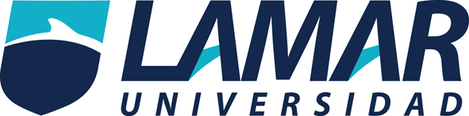 Nombre: David Alejandro Materia: TecnologiaProfesor: Samuel AmezquitaTema: Componentes de una hoja de calculoElementos de la hoja de calculoInicio: Es donde podemos acomodar la pagina a nuestro gusto o conveniencia, por ejemplo: tipo de letra, tamano de letra, alineaciones, estado de cuentas numericas, estilo de pagina, insertar o eliminar celdas y modificaciones.Insertar: Esta nos presenta diferentes tablas, ilustraciones donde podemos insertar imagenes, formas y otros; tambien nos encontramos con distintos tipos de grafico, con minigraficos, filtros, vinculos y modificacion de texto y simbolos.Diseño de pagina: hay nos encontramos con temas, configuracion de pagina, ajustar areas de impresion, opciones de la hoja y organizacion.Formula: Donde tenemos biblioteca de funciones, nombres definidos, auditoria de formulas y calculo.Datos: Obtenemos datos externos, conexiones, ordenar y filtrar , herramienta de datos y esquemas.Revisar: Podemos revisar ortografia, referencia, sinonimo, idioma, comentarios y cambioVista: Nos muestra la vista del libro; zoom, ventanas y marcos.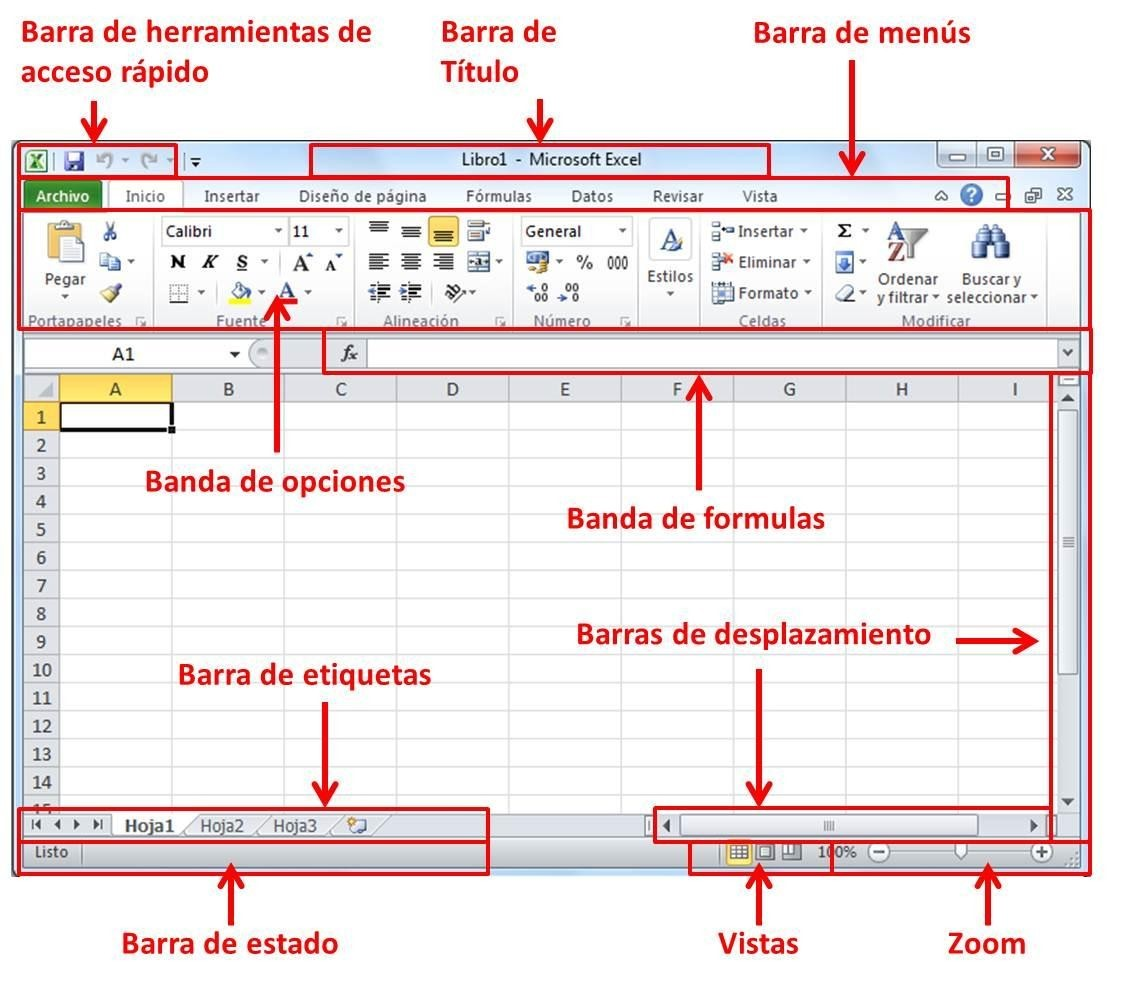 